"บ้านใบตาล - ตำบลรำแดง" รับพระราชทานรางวัล อนุรักษ์ศิลปสถาปัตยกรรมดีเด่น 	วันที่  27 กรกฎาคม 2558 เวลา 15.00น. ณ  ศาลาดุสิตาลัย สวนจิตรลดา สมเด็จพระเทพรัตนราชสุดา สยามบรมราชกุมารี ทรงพระราชทาน พระราชวโรกาสให้ผู้แทน  "บ้านใบตาล - ตำบลรำแดง" เข้าเฝ้า เพื่อรับพระราชทานรางวัล อนุรักษ์ศิลปสถาปัตยกรรมดีเด่น ที่นำกราบเสนอ โดย สมาคมสถาปนิกสยามในพระบรมราชูปถัมภ์ เขียนเอกสารขอจากสมาคมฯ โดย อ.ดร.จเร สุวรรณชาต และมี อ.สัญญา ,        อ.รศ.มุกดา สุขสวัสดิ์ (รองฯอธิการบดี มทร.ศรีวิชัยสงขลา) เป็นที่ปรึกษานับเป็นเกียรติ์ประวัติอันสำคัญยิ่งต่อพี่น้องชาวรำแดง ในนามของพี่น้องชาวรำแดงทั้งมวล กระผมในนาม นายกองค์การบริหารส่วนตำบลรำแดงขอขอบพระคุณทุกท่าน ทุกหน่วยงาน ที่ช่วยทำให้"รำแดง" มีวันนี้ ครับ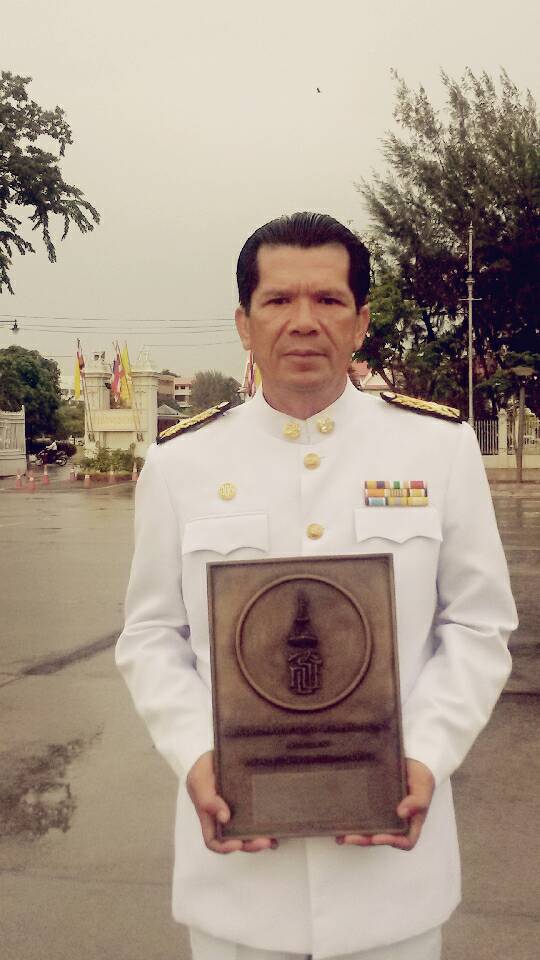 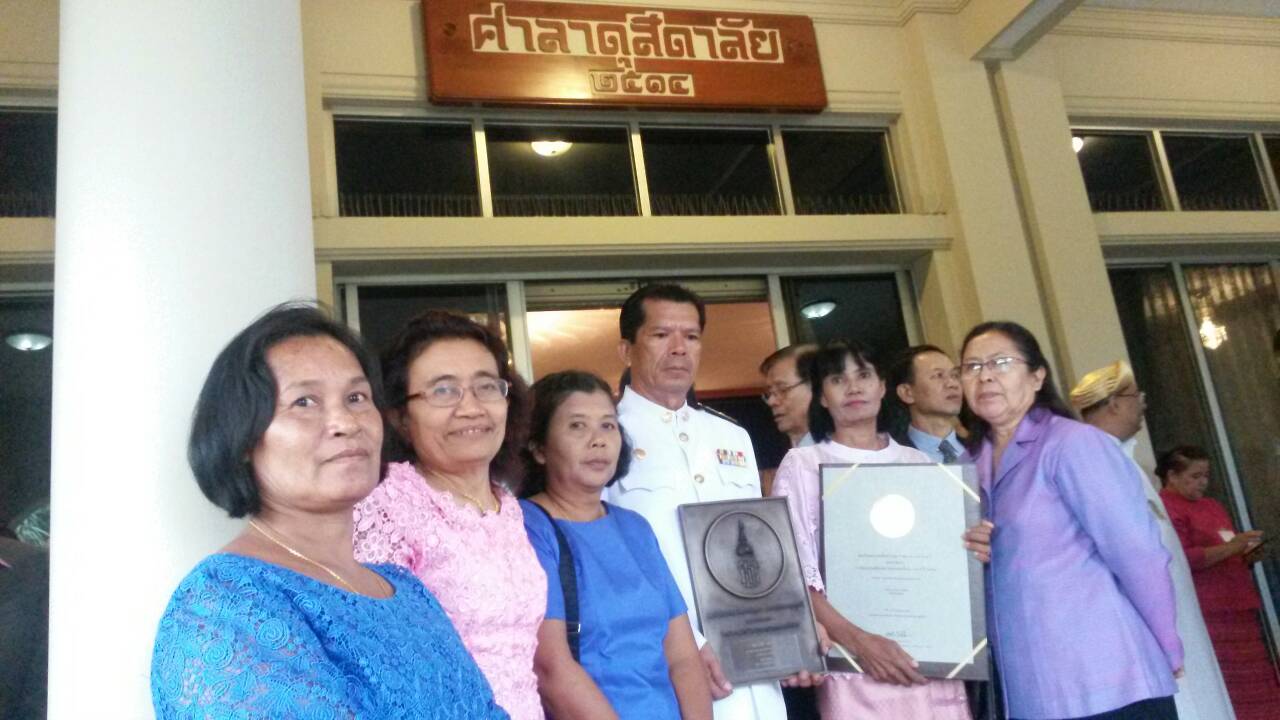 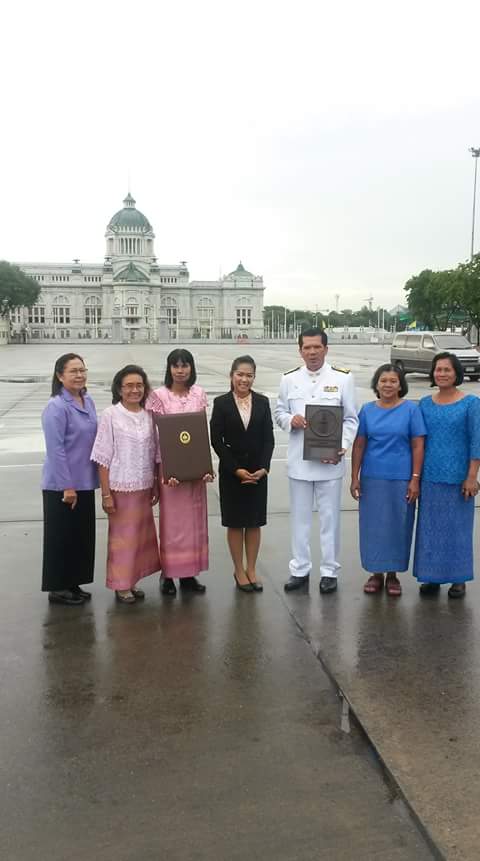 